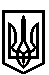 ТРОСТЯНЕЦЬКА СІЛЬСЬКА РАДАТРОСТЯНЕЦЬКОЇ ОБ'ЄДНАНОЇ ТЕРИТОРІАЛЬНОЇ ГРОМАДИ Миколаївського району  Львівської областіХLІІІ  сесія  VІІ скликанняР І Ш Е Н Н Я   10 вересня  2020 року                               с. Тростянець                                                       №4469Про затвердження проекту землеустрою щодовідведення земельної ділянки для будівництваіндивідуальних гаражів та передачу її у власність Арман Т.С. в селищі ЛипівкаРозглянувши заяву Арман Тетяни Степанівни про затвердження проекту землеустрою щодо відведення земельної ділянки для будівництва індивідуальних гаражів в  селищі Липівка та передачу її у власність, враховуючи висновок постійної комісії сільської ради з питань земельних відносин, будівництва, архітектури, просторового планування, природних ресурсів та екології, відповідно до статей 12, 81,  118, 121, 122, 186  Земельного Кодексу України,  пункту 34 частини першої статті 26 Закону України «Про місцеве самоврядування в Україні»,  сільська радав и р і ш и л а:             1. Затвердити проект землеустрою щодо відведення земельної ділянки Арман Тетяні Степанівні ІКН (4623081200:15:001:0104) площею 0,0060 га для будівництва індивідуальних гаражів в селищі Липівка, вул. Нова Гаражна,12 Тростянецької сільської ради Тростянецької ОТГ  Миколаївського району Львівської області.             2. Передати безоплатно у приватну власність Арман Тетяні Степанівні ІКН (4623081200:15:001:0104) площею 0,0060 га для будівництва індивідуальних гаражів в селищі Липівка, вул. Нова Гаражна,12 Тростянецької сільської ради Тростянецької ОТГ  Миколаївського району Львівської області.             3. Контроль за виконанням рішення покласти на постійну комісію сільської ради з питань земельних відносин, будівництва, архітектури, просторового планування, природних ресурсів та екології  (голова комісії Т. Дорощук).Сільський голова 				             			Олександра Леницька